Összekötők VB 150Csomagolási egység: 1 darabVálaszték: K
Termékszám: 0055.0193Gyártó: MAICO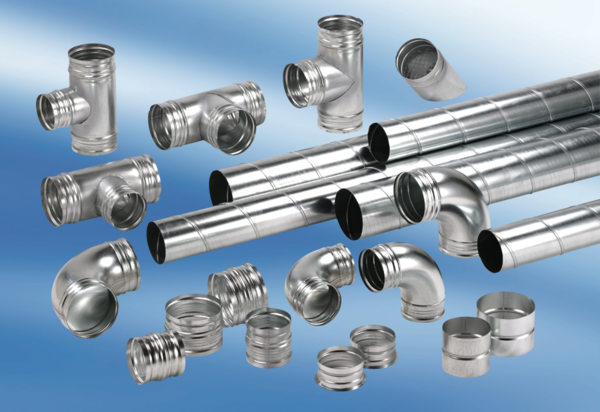 